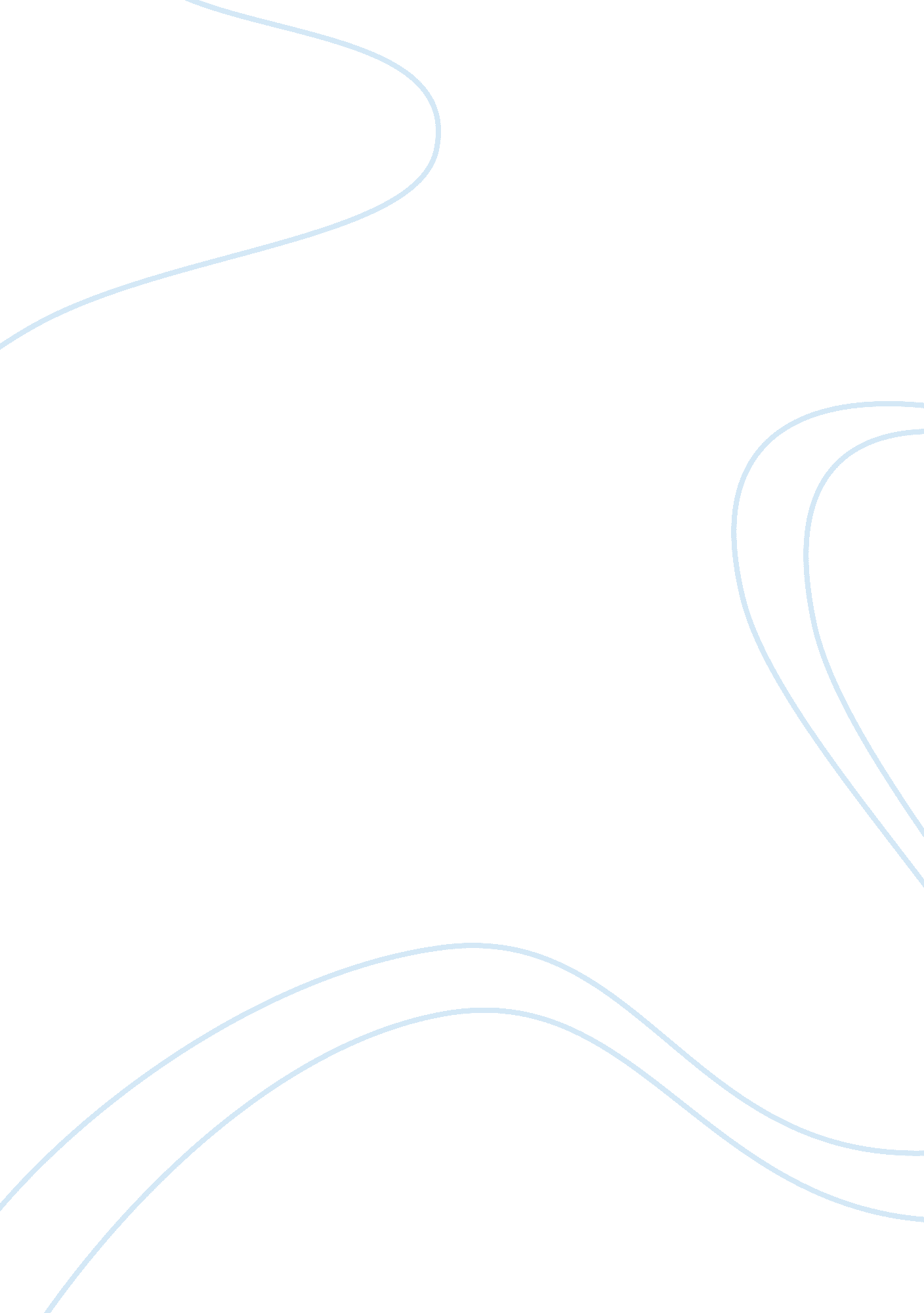 ”the hunger games” by suzanne collins essay sampleEntertainment, Games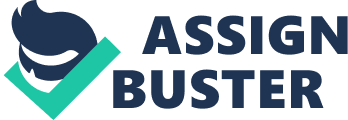 Suzanne Collins, author of the The Hunger Games trilogy, wrote the fantastic book called Mockingjay. The book is part of the trilogy, still based on surviving the games. The book is about 400 to 500 pages long and the setting is still in North America. Published by Scholastic, the book is worth to read. the characters now involve Finnick Odair, a man who sells used to sell out his body because of the Capitol’s president, President Snow. Katniss Everdeen, still alive from all the intense events happening to her all at once, manages to lead on District 13, a district lead by the rebels of the Capitol. Haymitch Abernathy, still manages to live also, after what the rebellion had done. District 12, now lays in ruins because of the Capitol’s air bombings. The air bombings made everyone evacuate from the area as quickly as possible. The exposition to Mockinjay is when Katniss wakes up from the rebellion from the games she was in during the plan Beetee had planned. She now takes in the name of “ Mockingjay” because of the rebellion act she did in games. The rising action of the story is when Peeta Mellark, the teen who was in love with Katniss, makes an announcement about putting a stop to the rebellion act. He is actually brainwashed by the Capitol’s Hijackers. He was also beaten to say what the Capitol wanted to say to District 13 on worldwide broadcast. The turning point happens when a rescue team went out to the Capitol to rescue the people Katniss had chosen to save from the Capitol. One of the people Katniss wanted back at District 13 was Peeta and they brought him back. But now, Peeta was brainwashed by the Capitol making it hard for the medication team to cure him. The falling action happens during the trip Katniss, Gale, Finnick, and Peeta are in to the Capitol. When they travel with a team of rebels to kill President Snow, it actually turns out to be a suicide mission. One by one, most of the team dies by the traps of the Capitol. The Resolution or Denoument, happens when President Snow and Prresident Coin of thirteen die. Katniss, now literally in front of Snow, kills Coin instead. But Snow dies anyways because of the disease he had. Theme: Warfare The war in Mockingjay is an extension of the battles in the Hunger Games arena described in The Hunger Games and Catching Fire. Before, the scale of war was much smaller, but just as lethal. The two tributes from each district were symbolic of their districts as a whole, creating a small-scale war in which each district fought the others, and each district also fought itself. Now the Hunger Games might be in the past, but the true battle is on. The Games arena has been replaced with the Capitol itself, and Katniss and her team have to employ the same kinds of strategies they relied on during the Games. More lives are at stake, though, and they have even more to lose this time. Motif/Symbol: Manipulation Katniss has been a pawn in the Capitol’s game since her first Hunger Games, but every step of the way she resisted. After escaping from the Quarter Quell to District 13, it was thought Katniss would finally be free. But no. It turns out that District 13 has a lot in common with the manipulative Capitol it’s fighting against. 